How to auscultate lung sounds:  Obtain supplies (stethascope and alcohol wipe) identify patient wash handsplace stethascope in the places noted below in the proper order listen – record any findings 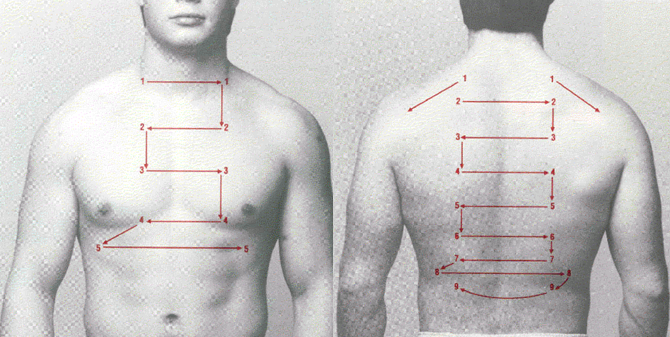 